Name:  Section:  Date Experiment Completed:  1.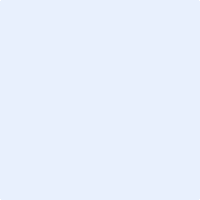 2.		3. Complete the following table for the NaOH standardization.4. Complete the following table for your unknown mixture.MolarityTrial 1Trial 2Trial 3AverageSt. Dev.Strong Molarity(Ms)Weak Molarity(Mw)mMoles of AcidTrial 1Trial 2Trial 3AverageSt. Dev.Strong Weak 